HUBUNGAN PEMBELAJARAN KITAB RIYADUL BADI’AH DENGAN PRESTASI BELAJAR SISWA PADA MATA PELAJARAN FIQIH(Studi di MTs Ashhabul Maimanah Susukan Tirtayasa Kab. Serang )SKRIPSIDiajukan Kepada Fakultas Tarbiyah dan Keguruan Jurusan Pendidikan Agama Islam Universitas Islam Negeri Sultan Maulana Hasanuddin Banten sebagai salah satu syarat untuk memperoleh gelar Sarjana Pendidikan (S.Pd)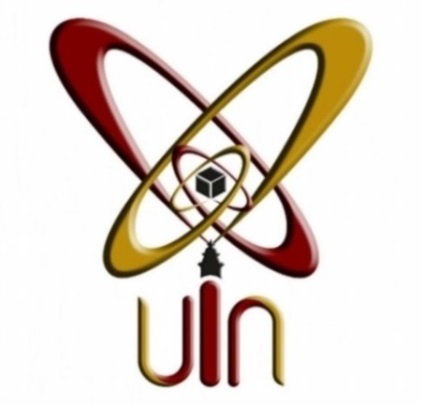 Oleh LUTFIYAHNIM : 142101831FAKULTAS TARBIYAH DAN KEGURUANUNIVERSITAS ISLAM NEGERI SULTAN MAULANA HASANUDDIN BANTENTAHUN 2018 M/I440 H